Publicado en Málaga el 25/11/2020 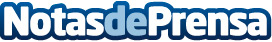 Sanipoint S.L distribuye un test de autodiagnóstico que diferencia entre la gripe y el COVID-19Sanipoint S.L, empresa especializada en la venta de EPIS sanitarios, comienza a distribuir el primer test de autodiagnóstico para la detección de gripe y COVID-19, producto pionero que ha sacado un laboratorio españolDatos de contacto:Vanessa Cotter677 64 70 05Nota de prensa publicada en: https://www.notasdeprensa.es/sanipoint-s-l-distribuye-un-test-de Categorias: Nacional Medicina Industria Farmacéutica Sociedad Andalucia Consumo http://www.notasdeprensa.es